О внесении изменений в постановление администрации города Канскаот 17.12.2019 г. №1215В целях приведения нормативно-правового акта в соответствие требованиям действующего законодательства, руководствуясь статьями 30,35 Устава города Канска, ПОСТАНОВЛЯЮ:1. В постановление администрации города Канска от 17.12.2019 г. №1215 «Об утверждении Положения о проведении культурно-массовых мероприятий в г. Канске» внести следующие изменения:1.1.В приложении к постановлению пункт 4 изложить в следующей редакции:       «4. Отдел в течение одного рабочего дня направляет копии уведомления в функциональные подразделения администрации города, к сфере деятельности которых относится заявленное к проведению мероприятие. Данные функциональные подразделения направляют информацию о рассмотрении уведомления в Отдел не позднее трех рабочих дней с даты поступления уведомления.        Отдел в течение двух рабочих дней с даты поступления уведомления направляет его копию в МО МВД России «Канский» для оказания в соответствии со ст. 12 Федерального закона от 07.02.2011 №3-ФЗ «О полиции» содействия организаторам мероприятия в обеспечении безопасности граждан и общественного порядка в месте проведения мероприятия и дачи заключения, содержащего рекомендации о мерах, необходимых к принятию организатором мероприятия для обеспечения общественной безопасности в период его проведения.».2. Ведущему специалисту Отдела культуры администрации г. Канска (Н.А. Велищенко) разместить настоящее постановление на официальном сайте муниципального образования город Канск в сети Интернет и опубликовать в газете «Канский вестник».3. Контроль за исполнением настоящего постановления возложить на заместителя главы города по социальной политике Ю.А. Ломову.4. Постановление вступает в силу со дня официального опубликования. Глава города Канска			                               	    А.М. Береснев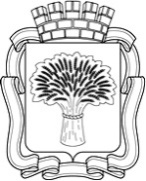 Российская ФедерацияАдминистрация города Канска
Красноярского краяПОСТАНОВЛЕНИЕРоссийская ФедерацияАдминистрация города Канска
Красноярского краяПОСТАНОВЛЕНИЕРоссийская ФедерацияАдминистрация города Канска
Красноярского краяПОСТАНОВЛЕНИЕРоссийская ФедерацияАдминистрация города Канска
Красноярского краяПОСТАНОВЛЕНИЕ14.01.2020г.№04